CAMARA MUNICIPAL DE SANTA BRANCA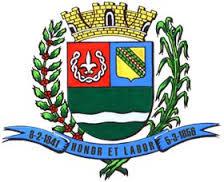 SECRETARIA DE FINANÇAS - CNPJ.01.958.948/0001-17PCA AJUDANTE BRAGA 108 CENTRO SANTA BRANCAData: 04/10/2017 12:22:00Transparência de Gestão Fiscal - LC 131 de 27 de maio 2009	Sistema CECAM (Página: 1 / 3)Empenho	Processo	CPF/CNPJ	Fornecedor	Descrição	Mod. Lic.	Licitação	Valor Empenhado	Valor Liquidado	Valor PagoMovimentação do dia 05 de Setembro de 201701.00.00 - PODER LEGISLATIVO01.01.00 - CAMARA MUNICIPAL01.01.00 - CAMARA MUNICIPAL01.01.00.01.000 - Legislativa01.01.00.01.31 - Ação Legislativa01.01.00.01.31.0001 - MANUTENÇÃO DA CAMARA01.01.00.01.31.0001.2001 - MANUTENÇÃO DA CAMARA01.01.00.01.31.0001.2001.33903001 - COMBUSTÍVEIS E LUBRIFICANTES AUTOMOTIVOS01.01.00.01.31.0001.2001.33903001.0111000 - GERAL279	0/0	065.954.984/0001-95	219 - ARNALDO MICHELLETTI JUNIOR	, refere -se aos abastecimentos de gasolina comun nos veiculos da camara mun	icipal no	DISPENSA D	/0	0,00	0,00	663,88mes de agosto de 2017, refere - se aos abastecimentos de gasolina comum nos veiculos dacamara no mes de agosto de 201701.01.00.01.31.0001.2001.33903007 - GÊNEROS DE ALIMENTAÇÃO01.01.00.01.31.0001.2001.33903007.0111000 - GERAL01.01.00.01.31.0001.2001.33903017 - MATERIAL DE PROCESSAMENTO DE DADOS01.01.00.01.31.0001.2001.33903017.0111000 - GERAL, leite longa vida tirol caixa de 1 l, achocolatado utam 1kg, cappuccino utam 1kg, copo descartavel dix ie 160ml, preparado lacteo 510kg ev classico, clips para papeis n. 01, encadernadação aspiral, bloco de papel canson, envelope papel pardo01.01.00.01.31.0001.2001.33903699 - OUTROS SERVIÇOS DE PESSOA FÍSICA01.01.00.01.31.0001.2001.33903699.0111000 - GERAL292	0/0	101.254.478-84	257 - SERVIDOR MUNICIPAL	OUTROS/NÃO	/0	300,00	300,00	300,00CAMARA MUNICIPAL DE SANTA BRANCA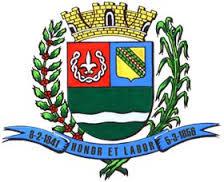 SECRETARIA DE FINANÇAS - CNPJ.01.958.948/0001-17PCA AJUDANTE BRAGA 108 CENTRO SANTA BRANCAData: 04/10/2017 12:22:00Transparência de Gestão Fiscal - LC 131 de 27 de maio 2009	Sistema CECAM (Página: 2 / 3)01.01.00.01.31.0001.2001.33903916 - MANUTENÇÃO E CONSERVAÇÃO DE BENS IMÓVEIS01.01.00.01.31.0001.2001.33903916.0111000 - GERAL01.01.00.01.31.0001.2001.33903957 - SERVIÇOS DE PROCESSAMENTO DE DADOS01.01.00.01.31.0001.2001.33903957.0111000 - GERAL, REFERE -SE AOS SERVIÇOS DE ALVENARIA DEVIDO A VAZAMENTO DE AGUA , TROCA DE TUBULÇÃO CONHECÇOES DANIFICADAS , SERVÇOS DE REBOCA, CHAPISCO, ASSENTAMENTO DE REVESTIMENTOS CEREAMICO E LIMPEZA DOS SERVIÇOS NO BANHEIRO FEMININO DA CAMARA MUNICIPALREFERE -SE A CONTRATAÇÃO DE MAO DE OBRA PARA RECUPERAÇÃO E REFORÇO EM COBERTURA TELHADO DO EDIFICIO AJUDANTE BRAGA PREDIO D A CAMARA MUNICIPAL CONFORME PROCESSO 596 DE 03 DE AGOSTO DE 201701.01.00.01.31.0001.2001.33903990 - SERVIÇOS DE PUBLICIDADE LEGAL01.01.00.01.31.0001.2001.33903990.0111000 - GERAL01.01.00.01.31.0001.2001.33903997 - DESPESAS DE TELEPROCESSAMENTO01.01.00.01.31.0001.2001.33903997.0111000 - GERAL, emepnho global para pagamento dos serviços de publicação de mate ria oficial no diario oficial do estado executivo 1 durante exercicio de 2017, refere -se a publicação de comunicado do processo tc 02615/026/15 no jorna l cidade de santa branca -salesopolis e região do dia 30 de agosto de 2017MODALIDADES DE LICITAÇÃOCO-C - CONVITE / COMPRAS/SERVIÇOSCONC - CONCURSO PÚBLICOCO-O - CONVITE / OBRASCP-C - CONCORRÊNCIA PUBLICA / COMPRAS/SERVIÇOSCP-O - CONCORRÊNCIA PUBLICA / OBRASDISP - DISPENSAIN-G - INEXIGIBILIDADEIS-C - ISENTO DE LICITAÇÕES / COMPRAS/SERVIÇOSIS-O - ISENTO DE LICITAÇÕES / OBRASPR-E - PREGAO ELETRÔNICOPR-G - PREGAO PRESENCIALTP-C - TOMADA DE PREÇOS / COMPRAS/SERVIÇOSTP-O - TOMADA DE PREÇOS / OBRASCAMARA MUNICIPAL DE SANTA BRANCA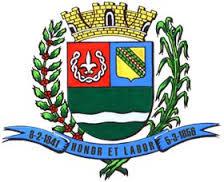 SECRETARIA DE FINANÇAS - CNPJ.01.958.948/0001-17PCA AJUDANTE BRAGA 108 CENTRO SANTA BRANCAData: 04/10/2017 12:22:00Transparência de Gestão Fiscal - LC 131 de 27 de maio 2009	Sistema CECAM (Página: 3 / 3)Empenho	Processo	CPF/CNPJ	Fornecedor	Descrição	Mod. Lic.	Licitação	Valor Empenhado	Valor Liquidado	Valor PagoSANTA BRANCA, 05 de Setembro de 2017EVANDRO LUIZ DE MELO SOUSA1SP147248/0-8CHEFE DA COORD FINANCEIRA2670/0006.069.396/0001-00245- ELIANA APA PEREIRA MAGALHAES -ME2770/0026.675.072/0001-22488- MLS CAFE E MAQUINAS LTDA ME01.01.00.01.31.0001.2001.33903016 - MATERIAL DE EXPEDIENTE01.01.00.01.31.0001.2001.33903016 - MATERIAL DE EXPEDIENTE01.01.00.01.31.0001.2001.33903016 - MATERIAL DE EXPEDIENTE01.01.00.01.31.0001.2001.33903016 - MATERIAL DE EXPEDIENTE01.01.00.01.31.0001.2001.33903016 - MATERIAL DE EXPEDIENTE01.01.00.01.31.0001.2001.33903016.0111000 - GERAL01.01.00.01.31.0001.2001.33903016.0111000 - GERAL01.01.00.01.31.0001.2001.33903016.0111000 - GERAL2900/0005.130.809/0001-51172- MARIA MADALENA EVANGELISTA MEDISPENSA D/00,000,0023,88DISPENSA D/00,000,00953,00DISPENSA D/00,0045,9045,902600/0   014.443.383/0001-87414 - INOVA MICROS SOL EMINFORMATICA LTD, cabo usb ambm 2.0 5m pretoDISPENSA D/00,000,0020,0001.01.00.01.31.0001.2001.33903022 - MATERIAL DE LIMPEZA E PRODUTOS DE HIGIENIZAÇÃO01.01.00.01.31.0001.2001.33903022.0111000 - GERAL2680/0   006.069.396/0001-00245 - ELIANA APA PEREIRA MAGALHAES -ME, lustra moveis poliflor200ml, agua sanitaria 2 litros tay, bom ar400ml, lustra moveilDISPENSA D/00,000,0055,50removedor lavanda, saba barra ype01.01.00.01.31.0001.2001.33903039 - MATERIAL PARA MANUTENÇÃO DE VEÍCULOS01.01.00.01.31.0001.2001.33903039.0111000 - GERAL2800/0   065.954.984/0001-95219 - ARNALDO MICHELLETTI JUNIOR, pretinho gitanes 500ml para carro, shampoo gitanes 500ml p carroDISPENSA D/00,000,007,30EmpenhoProcessoCPF/CNPJFornecedorDescriçãoMod. Lic.   Licitação  Valor EmpenhadoValor LiquidadoValor Pago, refere -se ao adiantamento de numeriario para as despesas com vaigem dos vereadoresEder, João e Helcio a cidade de São Paulo  no dia 05.09.2017 na As   sembleia LegislativaEder, João e Helcio a cidade de São Paulo  no dia 05.09.2017 na As   sembleia Legislativapara reuniao do Deputado Andre do Prado2580/0023.957.804/0001-89485- AÇÃO COM DE MATERIAIS E SERVIÇOS D2740/0010.559.608/0001-04487- LUCIMEL EMPREITEIRA DOURADO LTDADISPENSA D/00,000,003.600,00DISPENSA D/00,000,0013.900,002270/0   000.593.710/0001-72338 - ADENIRA BARRETO ME, empenho global para pagamento dos serviços de manutenção do modu  lo E-Sic  sistemaDISPENSA D/00,000,00190,00eletronico de informação ao cidadão duarente exercicio de 2017 con forme contrato160/0048.066.047/0001-8419- IMPRENSA OFICIAL DO ESTADO S/A IMES2780/0007.732.093/0001-98225- MAURO DE S.MARTINS COMUNICAÇÕES -DISPENSA D/00,000,00322,66DISPENSA D/00,00541,800,002590/0   009.617.942/0001-98486 - IDC TELECOM LTDA EPP, EMPENHO GLOBAL PARA PAGAMENTO DOS SERVIÇOS DE ACESSO A INTERNETDISPENSA D/00,000,00299,90SUBTOTALVIA FIBRA OPTICA SCM  DURANTE O EXERCICIO DE 2017 CONFORME CONTRAT O--------------------------------------------SUBTOTAL------------------------------------------------------------------300,00887,7020.382,02TOTAL------------------------------------------------------------------300,00887,7020.382,02